О формировании сети по методическому сопровождению молодых педагогов Уважаемые директора общеобразовательных учрежденийВ соответствии с задачами модернизации системы общего образования Томской области, реализации национальной образовательной инициативы «Наша новая школа» 
на муниципальном уровне формируется сеть, направленная на методическое сопровождение молодых педагогов. Данная сеть позволит обеспечить профессиональное развитие молодых учителей, высокое качество результатов их педагогической деятельности в соответствии с современными требованиями. Ожидаемые результаты работы сети – эффективная профессиональная адаптация молодых учителей,  развитые ключевые компетенции, необходимые для успешной работы в системе образования Томской области, повышение эффективности использования интеллектуальных, кадровых ресурсов  муниципальной системы образования.Просим Вас ознакомиться с Положением о муниципальной сети города Томска, направленной на методическое сопровождение молодых педагогов (Приложение №1) и подать заявку на присвоение статуса сетевой муниципальной площадки «Молодой специалист». Форма заявки прилагается (Приложение №2).Направления деятельности сетевых муниципальных площадок «Молодой специалист»:- создание творческой среды для поддержки молодых учителей (мероприятия спортивно-оздоровительного, художественно-эстетического, творческого, социального  характера);- развитие профессиональной компетентности молодых педагогов по открытым вопросам реализации ФГОС;- образовательный туризм.Координатором данной сети является информационно-методический центр. В связи с этим информация о работе сети размещается на сайте МАУ ИМЦ http://imc.tomsk.ru в разделе «Клуб Молодой специалист».К заявке для размещения материалов на сайте необходимо приложить:1. Информационное письмо о планируемой на 2016-2017 учебный год работе сетевой муниципальной площадки «Молодой специалист».2. План  мероприятий сетевой муниципальной площадки «Молодой специалист», в том числе включающий мероприятия метапредметного характера, не ориентированные на преподавание конкретного предмета.Материалы отправить в электронном виде на e-mail: imc@obr.admin.tomsk.ru, в бумажном варианте с печатью и подписью директора общеобразовательного учреждения - по адресу: улица Матросова, 8, кабинет №6. Справки по телефону – 56-10-99, Кан Л.И.Начальник департамента							О.В. ВасильеваПустовалова В.В.Кан Любовь Ивановна 56-10-99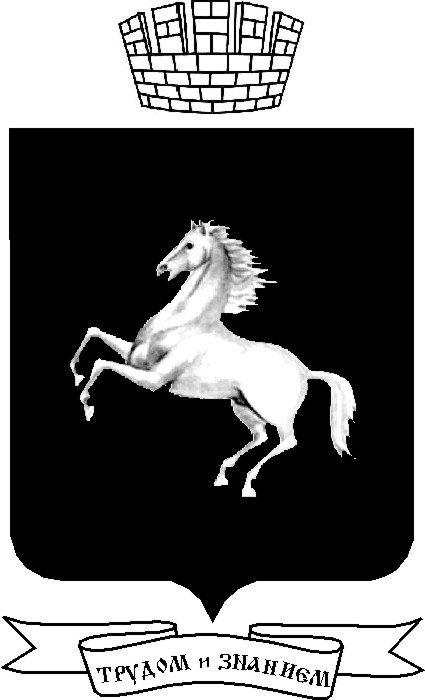 АДМИНИСТРАЦИЯ ГОРОДА ТОМСКАДЕПАРТАМЕНТ ОБРАЗОВАНИЯПушкина ул., д. 12, Томск, 634003, тел.: (3822) 65-17-69, факс: (3822) 65-17-68, e-mail: departament@obr.admin.tomsk.ruпочтовый адрес: .Томск, а/я 48ОКПО 02117150, ИНН/КПП 7021022449/701701001АДМИНИСТРАЦИЯ ГОРОДА ТОМСКАДЕПАРТАМЕНТ ОБРАЗОВАНИЯПушкина ул., д. 12, Томск, 634003, тел.: (3822) 65-17-69, факс: (3822) 65-17-68, e-mail: departament@obr.admin.tomsk.ruпочтовый адрес: .Томск, а/я 48ОКПО 02117150, ИНН/КПП 7021022449/701701001АДМИНИСТРАЦИЯ ГОРОДА ТОМСКАДЕПАРТАМЕНТ ОБРАЗОВАНИЯПушкина ул., д. 12, Томск, 634003, тел.: (3822) 65-17-69, факс: (3822) 65-17-68, e-mail: departament@obr.admin.tomsk.ruпочтовый адрес: .Томск, а/я 48ОКПО 02117150, ИНН/КПП 7021022449/701701001от  _______   ______№ _______на  №_____________ от ________ от  _______   ______№ _______на  №_____________ от ________ Директорам общеобразовательных учреждений«Согласовано»Заместитель начальника департамента образования администрации Города Томска__________ И.В.Швайко 